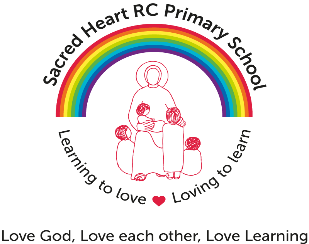 APPLICATION FORM FOR SACRED HEART NURSERY CLASS 2019CHILD’S NAME   ________________________________________________________________ADDRESS _____________________________________________________________________POSTCODE _________________________________________________TEL NUMBER: _______________________________________________DATE OF BIRTH _____________________________________________PLACE OF BAPTISM _________________________________________CHILD’S POSITION IN THE FAMILY ___________________________NAMES OF BROTHERS OR SISTERS ATTENDING SACRED HEART RC SCHOOL________________________________________________________________________________PREVIOUS NURSERY/PLAYGROUP ____________________________________________MOTHERS NAME ______________________________________________________________FATHERS NAME  ______________________________________________________________If divorced or separated please indicate who has parental responsibility *Please tick either one or both as appropriateMOTHER 	                                                                       FATHER  The government currently funds full time places (30 hours) as long as the parent is working more than 16 hours a week. Funding is dependent on individual circumstances and more information can be found on the website:  https://www.gov.uk.childcarechoices.gov.ukIf you are not entitled to funding the charge will be £45 for a full time place. Part time places are free for every child (15 hours per week).Please indicate whether you would like a part-time or full time place for your child.PART-TIME 		    AM	     PM                   FULL TIME  Signed ______________________________________________Mother/Father/CarerDate   __________________________________									Office Use: Birth Certificate seen                         Baptism Certificate seen                    Proof of residency seenNursery Charges for Full Time Children – 2019/2020Terms of AgreementAll children are entitled to one session per day free of charge 9.00am – 11.30 am(morning session) or 1.00 pm -3.30pm (afternoon session) this is included in the 15 hours provision provided by the government.  If you qualify for 30 hours’ full time provision, we charge £12/week top up fee.If you don’t qualify for free hours our full time charge is £45/week.  The following terms and conditions apply to fee paying parents.All monies should be paid by using our School Money payment system.  This will be explained to you at the open evenings before your child starts nursery. For more information, download our School App from our website. www.sacred-heartrc.rochdale.sch.uk.If your child is unwell and does not attend nursery, the payment of £9.00 per day is still required.If you take a holiday outside of the usual school holidays at Sacred Heart R C Primary School, payment of £9.00 per day is still required, please pay in advance of the holiday.If your child leaves our nursery, notice of one month should be given in writing to the Head Teacher.  Payment should continue as normal until the notice ends.Children can stay for dinner each day at a cost of £2.00 per day (£10.00 a week) or you can provide your child with a packed lunch from home.  Dinner money can also be paid on the School Money payment system.Nursery will NOT be open during the school holidays.  A list of the holidays can be obtained from the school website www.sacred-heart-school.org.uk___________________________________________________________________________SACRED HEART R C NURSERY AGREEMENTNursery child’s Name __________________________________________I agree to the above terms and conditions and will pay the correct fees promptly.Signed ____________________________Parent/CarerDate _________________Dear Parent/Carer,Thank you for enquiring about your child coming to our Nursery.Please can you complete the attached application form and parental funding form.  We also require:Your child’s baptism certificate (If Roman Catholic) *Your child’s birth certificateProof of residency for your child (bank/building society statement/letter less than 3 months old).*Please note that for a nursery place your child does not have to be a baptised Roman CatholicIf you have any questions, please do not hesitate to contact school.  You will find lots of information on our school website where you can also download this application form. www.sacred-heart-school.org.ukYours sincerely,Mrs P DungworthHeadteacher